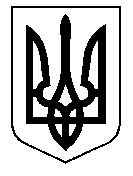 ТАЛЬНІВСЬКА РАЙОННА РАДАЧеркаської областіР  І  Ш  Е  Н  Н  Я14.07.2017                                                                                       № 16-5/VIIВідповідно до статтей 43, 59 Закону України “Про місцеве самоврядування в Україні”, враховуючи  рішення районної ради від  14.07.2017 № 16-4/VIІ «Про Програму підтримки місцевого самоврядування у Тальнівському районі на 2017-2020 роки», районна рада вирішила:1. Створити у складі районного бюджету  фонд  депутата районної ради сьомого скликання.2. Встановити загальну суму фонду на 2017 рік у розмірі  782,0 тис  грн.3. Затвердити  Порядок  використання коштів депутатського фонду у 2017-2020 роках, що додається.4. Райдержадміністрації при уточненні показників районного бюджету на 2017 рік та формуванні бюджету на 2018-2020 роки  передбачати у складі районного бюджету  фонд  депутата районної ради згідно Програми  підтримки місцевого самоврядування у Тальнівському районі на 2017-2020 роки та Порядку  використання коштів депутатського фонду.5. Контроль за виконанням рішення покласти на постійну комісію районної ради з питань бюджету та економічного розвитку. Голова районної ради                                                                         В.ЛюбомськаЗАТВЕРДЖЕНОрішення районної ради 14.07.2017 №16-5/VIIПорядок використання коштів депутатського фонду у 2017-2020 роках1.Загальні положення1.1 Порядок використання коштів депутатського фонду (надалі Порядок), розроблений  у відповідності до Бюджетного кодексу України, законів України "Про місцеве самоврядування в Україні", "Про статус депутатів місцевих рад".1.2 Прийняття Порядку передбачає надати змогу кожному депутату підвищити ефективність депутатської діяльності та рівень оперативного вирішення проблем виборців безпосередньо за ініціативою та під контролем депутата районної ради.1.3 Депутатський фонд Тальнівської районної ради – це кошти бюджету Тальнівського району, які спрямовуються на підвищення рівня соціального захисту незахищених верств населення, реалізацію програм соціально-економічного та культурного розвитку, підготовку та впровадження проектів розвитку громад.1.4 Метою прийняття Порядку є оперативне та ефективне забезпечення активної участі депутатів районної ради у задоволенні нагальних потреб територіальної громади, покращення матеріально-технічної бази та стану приміщень бюджетних установ соціально-культурної сфери, тощо.2. Напрямки використання коштів2.1 Видатки за рахунок коштів депутатського фонду повинні відповідати вимогам діючого бюджетного законодавства. Планування видатків, які не віднесені до місцевих бюджетів Бюджетним кодексом України, забороняється.2.2 Відповідно до звернень депутатів Тальнівської районної ради кошти спрямовуються на:- виготовлення проектної  кошторисної документації на мікро та макропроекти розвитку громад;- улаштування дитячих майданчиків;-  ремонт доріг;- проведення в бюджетних установах району поточних та капітальних ремонтів приміщень та покрівель, придбання меблів, обладнання, матеріалів для ремонту, покращення матеріально-технічної бази;- інші видатки, спрямовані на задоволення соціальних, культурних, побутових, екологічних та інших потреб жителів району.2.3 Депутати районної ради мають право змінювати напрямок використання коштів з дотриманням вимог п.2.1 відповідно до зазначеного нижче порядку та об’єднувати кошти для спрямування їх на виконання окремих завдань та заходів.3.Порядок виділення коштів3.1 Відповідно до звернень мешканців району та бюджетних установ депутат Тальнівської районної ради формує пропозиції щодо напрямків спрямування коштів депутатського фонду та надає їх до фінансового управління районної державної адміністрації  у письмовому вигляді за власним підписом.3.2  Фінансове управління районної державної адміністрації направляє пропозиції депутатів районної ради для опрацювання відповідним головним розпорядникам коштів бюджету Тальнівського району.3.3 За результатами розгляду головні розпорядники коштів бюджету Тальнівського району подають до фінансового управління районної державної адміністрації пропозиції щодо внесення змін до бюджетних призначень у порядку, передбаченому діючим бюджетним законодавством.3.4 На підставі аналізу документів, поданих головними розпорядниками бюджетних коштів, фінансове управління районної державної адміністрації приймає рішення щодо підготовки пропозицій по внесенню змін до бюджету Тальнівського району, готує та подає на розгляд районної ради відповідний проект рішення районної ради.4. Джерела фінансування4.1 Фінансування здійснюється за рахунок коштів загального фонду бюджету  Тальнівського району.4.2 Головним розпорядником коштів депутатського фонду, до розподілу депутатами районної ради по напрямках, визначити Тальнівську  районну державну адміністрацію.4.3 Плановий обсяг коштів депутатського фонду на 2017 рік складає 782000  тис. грн.Розподіл фонду депутата районної ради на 2017 рік4.4. Фактичний обсяг фонду та коштів на 2018-2020 роки визначається при формуванні  або  уточненні показників районного бюджету на відповідний рік.4.5.Сума коштів депутата в залежності від стану виконання ним обов’язків депутата (участь у роботі комісій. сесій, заходах, інше)  може бути змінена за пропозицією постійної комісії районної ради з питань регламенту, депутатської діяльності та законності  спільно   комісією  з питань бюджету та економічного розвитку.5. Контроль за використанням коштів, підготовка звітів.5.1 Контроль за цільовим та ефективним використанням бюджетних коштів здійснюється головними розпорядниками бюджетних коштів відповідно до діючого бюджетного законодавства.5.2 Звіти про використання коштів депутатського фонду складаються та подаються головними розпорядниками бюджетних коштів до фінансового управління районної державної адміністрації кожного 5 числа місяця наступного за звітним.5.3 Депутат Тальнівської районної ради має право контролювати виконання свого звернення по використанню коштів депутатського фонду. Головні розпорядники бюджетних коштів надають депутатам районної ради річні та при необхідності (за запитом) проміжні звіти про виконання напрямків, зазначених у зверненнях.5.4 Річні звіти направляються головними розпорядниками депутатам районної ради до 10 січня року, наступного за звітним, у довільній формі з поясненнями причин невиконання.Керуючий справами виконавчого апарату районної ради                                                       В.КарпукПро створення фонду депутата районної ради сьомого скликання та затвердження Порядку використання коштів депутатського фондуКількість депутатівСума грн. на одного депутата (грн.)Сума разом (грн.)Депутати районної ради3423000782000Загальна сума депутатського фонду34-782000